Mimo wakacji budowa kanalizacji sanitarnej nie zwalnia tępa.Ktoś powiedział: „żeby było lepiej najpierw musi być trochę gorzej”. Ta maksyma jest poniekąd prawdziwa i jest w niej wiele racji odnosząc ją do robót związanych z budowaną już od ponad dwóch lat kanalizacją sanitarną w naszej Gminie, w ramach Projektu finansowanego ze środków Unii Europejskiej. Codziennie blisko 12 brygad kopie i układa na naszym terenie dziesiątki metrów kanalizacji. Roboty te są uciążliwe dla mieszkańców, ale widać już pierwsze pozytywne efekty tych działań.Stopień zaawansowania prac związanych z budową sieci kanalizacyjnej dla całego obszaru Gminy przekroczył 53%, w tym na Etapie I (Meszna, Bystra, Pańskie Pola) wynosi blisko 78%, dla Etapu II (Działy, Wilkowice Górne, Huciska) prawie 23% a dla Etapu III (Bystra Śląska, Grabecznik, Potoczek, Kalwaria) 53%. Łącznie  do końca czerwca 2019 ułożono w ziemi ponad 40 km sieci kanalizacyjnej wraz z tzw. „sięgaczami” zakończonymi studzienkami kanalizacyjnymi znajdującymi się na parcelach mieszkańców. Wykonane dotychczas sieci kanalizacyjne podlegają odbiorom zarówno przez Gminę jak i przyszłego eksploatatora AQUA S.A. (na zdjęciu odbiory sieci kanalizacyjnej na ul. Pieczarkowej w Wilkowicach).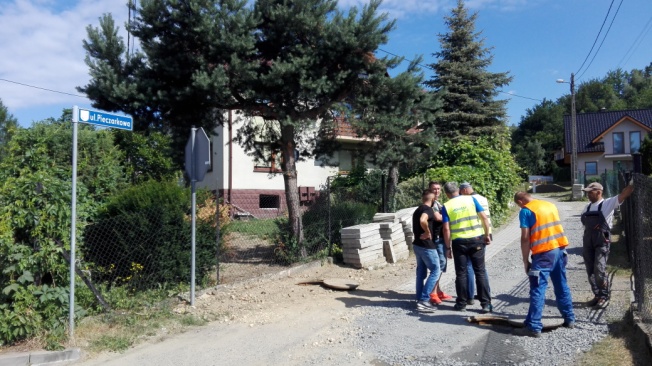 Należy pamiętać, że podłączenie budynku do sieci kanalizacyjnej będzie możliwe po uzyskaniu przez Gminę decyzji – pozwolenia na użytkowanie, którą wydaje Powiatowy Inspektor Nadzoru Budowlanego. Dotychczas Gmina uzyskała zgodę na użytkowanie sieci kanalizacyjnej w obszarach: PJO A (rejon ul. Kościelnej w Bystrej), PJO S (rejon ul Kościelnej i Cmentarnej w Wilkowicach). Niebawem dołączą do nich mieszkańcy ulic Długiej i Leśnej w Wilkowicach (PJO R i część PJO P). W tych rejonach właściciele nieruchomości podejmują już działania zmierzające do podłączenia swych budynków do sieci kanalizacyjnej.Przypominamy, że każdy właściciel nieruchomości otrzyma z Urzędu Gminy pisemne powiadomienie o możliwości podłączenia do nowo wybudowanej sieci kanalizacyjnej. Dla większości nieruchomości objętych Projektem przygotowana została dokumentacja projektowa przyłącza. W przypadku zmian lokalizacji studzienki przyłączeniowej w stosunku do przekazanego projektu AQUA S.A może wymagać opracowania aktualizacji projektu przyłącza, na koszt właściciela nieruchomości. Istniejące odcinki przyłączy mogą zostać wykorzystane tylko i wyłącznie pod warunkiem zgody AQUA S.A. Pełna procedura działań związanych z przyłączaniem budynków podana jest na stronie internetowej Gminy Wilkowice w zakładce: http://www.wilkowice.pl/p/PROMOCJA SprawdzićNowa sieć kanalizacyjna przyniesie mieszkańcom gminy komfort użytkowania i pozwoli zapomnieć o obsłudze kłopotliwych szamb. Sieć wpłynie przede wszystkim na poprawę czystości środowiska naturalnego, zwłaszcza przydrożnych rowów oraz wód gruntowych.W ramach Projektu wykonywane są również odtworzenia do stanu pierwotnego terenu oraz dróg gruntowych i asfaltowych, po których prowadzona była nowa sieć kanalizacyjna. Wykonywane są również działania naprawcze i porządkowe w związku z powstałymi uszkodzeniami. Wszystkie tego typu działania realizowane są przez firmy realizujące Projekt na ich koszt. Wykonawcy powinni uzyskać od właścicieli działek, na których prowadzone były prace budowlane oświadczenia o przywróceniu terenu do stanu pierwotnego.Pierwsze duże odtworzenia dróg asfaltowych za nami, ulica Handlowa w Mesznej i ulica Kościelna w Bystrej (na zdjęciu) przybrały porządny wygląd i cieszą oko. W najbliższym okresie – do końca wakacji, zgodnie z deklarowanym przez wykonawcę terminem, odtworzone zostaną kolejne drogi gminne, zarówno tłuczniowe jak i asfaltowe, w tym ulice na obszarze Etapu I: Skośna, Tatrzańska, Wrzosowa, Modrzewiowa, Słoneczna, Bzowa, Olchowa, Łagodna, Spacerowa, Zielna; a na obszarze Etapu III: Cienista i Szarotek w Wilkowicach. Zakładamy, że prace odtworzeniowe będą realizowane zgodnie z przedłożonymi harmonogramami odtworzeń, zamieszczonymi na naszych stronach internetowych.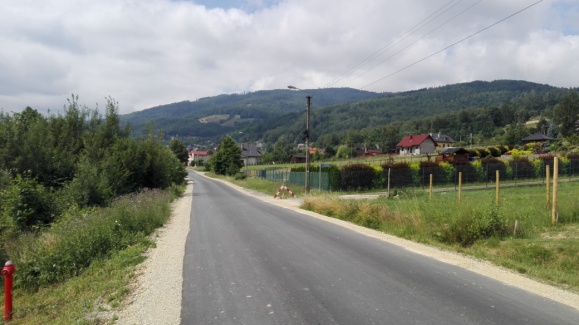 Wszelką pomocą i informacją w sprawach związanych z realizacją Projektu i procedurami podłączeń służą pracownicy Jednostki Realizującej Projekt Urzędu Gminy.Andrzej BrzyskiJednostka Realizująca Projekt